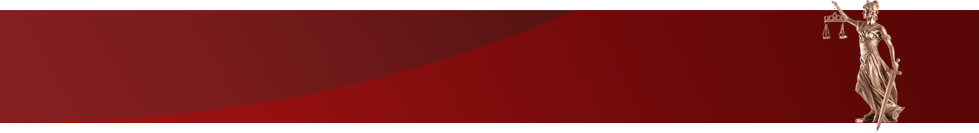  Curtea de Apel Cahul
          Notă informativăcu privire la activitatea Curții de Apel Cahul pe parcursul6 luni a anului 2016Conform planului de activitate pentru anul 2016 a Curții de Apel Cahul a fost efectuată analiza activității privind rezultatele efectuării justiției pe cauzele penale, civile și contravenționale pe perioada 6 luni a anului 2016.Nota informativă dată cuprinde analiza datelor statistice cu privire la examinarea cauzelor penale, civile și economice în prima instanță, în baza Legii contenciosului administrativ, în ordine de apel și recurs, examinarea recursurilor privind eliberarea sau refuzul de a elibera  mandatul de arest, precum și prelungirea termenului de ținere sub arest, examinarea în ordine de recurs ordinar și recurs extraordinar a materialelor contravenționale.Activitatea Colegiilor la înfăptuirea justițieiÎn perioada 6 luni 2016 la Curtea de Apel Cahul s-au aflat în procedură în total 1111 cauze.362 cauze pendinte la începutul perioadei raportate, 749 cauze  noi înregistrate.Din totalul dosarelor aflate în procedură au fost  soluționate–752 dosare, din care fără soluționare în fond 57 cauze, strămutate la CSJ -21 cauzeNumărul dosarelor pendinte la sfîrșitul perioadei raportate constituie 359 dosare.Rata de variație a stocului de cauze (raportul dintre cauzele noi înregistrate și cele pendinte la începutul perioadei raportate) constituie 89,99%.Durata stocului de cauze pendinte (numărul de zile a perioadei raportate împărțit la numărul de cauze soluționate împărțit la numărul cauzelor nesoluționate la sfîrșit, exprimat în zile) constituie 87 de zile.Numărul de cauze examinate de un judecător în mediu 51 dosare.În anul 2016 comparativ cu aceeași perioadă a anului 2015 numărul dosarelor pendinte la începutul perioadei raportate a înregistrat o creștere cu 67 dosare.Dosarele noi înregistrate dimpotrivă au înregistrat o scădere cu 132 cauze. Cauze soluționate ne indică o creștere cu 27 dosare, iar cele pendinte o scădere cu 92 dosare. Analiza activității comparative în diagramăReferitor la activitatea judecătorilor Curții de Apel Cahul privind examinarea cauzelor penale situația este următoarea din numărul total de dosare penale examinate 261 dosare, la  Curtea Supremă de Justiție au fost atacate cu recurs 42 cauze, din acestea inadmisibile 37 cauze, casate 5 cauze, inclusiv hotărîri noi - 1 cauză, hotărîri emise pentru rejudecare- 3 cauze, hotărîri I instanțe menținute – 1 cauză. Tabelul de mai jos indică calitatea activității  judecătorilor Curții de Apel Cahul, privind examinarea cauzelor penale. ( Datele au fost selectate de pe pagina web a Curții Supreme de Justiție)Referitor la activitatea judecătorilor Curții de Apel Cahul privind examinarea cauzelor civile situația este următoarea din numărul total de dosare civile examinate 291, la Curtea Supremă de Justiție au fost atacate cu recurs 107 cauze, din acestea respinse 30 cauze, din acestea inadmisibile 58 cauze, casate 19 cauze, inclusiv hotărîri noi - 4 cauze, hotărîri emise pentru rejudecare- 10 cauze în apel, hotărîri I instanțe menținute – 5 cauze. Tabelul de mai jos indică calitatea activității  judecătorilor Curții de Apel Cahul, privind examinarea cauzelor civile. ( Datele au fost selectate de pe pagina web a Curții Supreme de Justiție)Examinarea cauzelor penale de către Curtea de Apel CahulPe parcursul perioadei 6 luni a anului 2016 spre examinare la Curtea de Apel Cahul s-au aflat în procedură în total 358 cauze penale, dintre care penale în I instanță- 0 , penale în apel -197, penale în recurs -16,  mandate la arest – 60, prezentări – 37, conflict de competență 11, plîngeri î/a acț. OUP –31, materiale privind acț. de UP efectuate cu autorizarea judecătorului de instrucție – 6 cauze, materiale privind ridicarea provizorie a permisului de conducere-099 cauze pendinte la începutul perioadei raportate, 259 cauze  noi înregistrate.Din totalul dosarelor aflate în procedură au fost  soluționate–266 dosare, din care fără soluționare în fond 3 cauze, strămutate la CSJ -2 cauzeNumărul dosarelor pendinte la sfîrșitul perioadei raportate constituie 92 dosare.Rata de variație a stocului de cauze (raportul dintre cauzele noi înregistrate și cele pendinte la începutul perioadei raportate) constituie 102,70%.Numărul de cauze penale examinate de un judecător în mediu  constituie 13 dosare.În anul 2016 numărul dosarelor pendinte la începutul perioadei raportate a fost la fel ca și în aceeași perioadă a anului 2015Dosarele noi înregistrate au înregistrat o creștere cu 27 cauze. Cauze soluționate ne indică o creștere cu  44 dosare, iar  cele pendinte o scădere cu  17 dosare. Analiza activității comparative în diagramă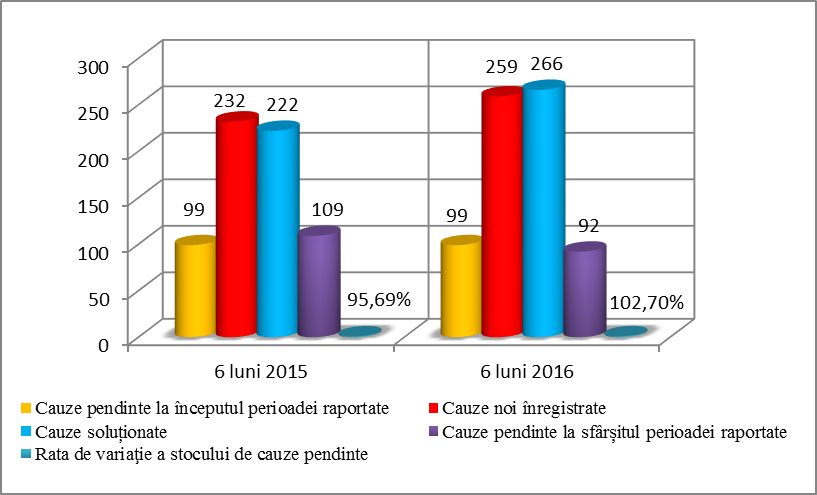 Examinarea cauzelor penale în ordine de apel(1a)Conform art.400 CPP al R. Moldova sentințele pronunțate de judecătoriile de fond pot fi atacate cu apel în Curtea de Apel.Pe parcursul perioadei 6 luni a anului 2016 spre examinare la Curtea de Apel Cahul s-au aflat în procedură 197 cauze penale în ordine de apel:77 cauze pendinte la începutul perioadei raportate, 120 cauze  noi înregistrate.Din totalul dosarelor aflate în procedură au fost  soluționate–129 dosare, din care fără soluționare în fond 1 cauză, strămutate la CSJ -2 cauze.Numărul dosarelor pendinte la sfîrșitul perioadei raportate constituie 68 dosare.Rata de variație a stocului de cauze (raportul dintre cauzele noi înregistrate și cele pendinte la începutul perioadei raportate) constituie 107,50%.Numărul de cauze penale examinate de un judecător în mediu  constituie 10 dosare.În anul 2016 comparativ cu aceeași perioadă a anului 2015 numărul dosarelor pendinte la începutul perioadei raportate a înregistrat  o creștere cu 2 cauze.Dosarele noi înregistrate au înregistrat o creștere cu 19 cauze. Din cauzele casate nominal pe fiecare judecător situația este următoarea:Cauze soluționate ne indică o creștere cu  33 cauze și cele pendinte scădere cu  12 cauze. Datele statistice pe cauzele penale parvenite spre examinare în ordine de apel din judecătoriile din circumscripția Curții de Apel Cahul și alte instanțeDatele statistice pe cauzele penale  parvenite spre examinare în ordine de apel din fiecare judecătorie din circumscripția Curții de Apel Cahul și alte instanțe, rezultatele examinării  în perioada 6 luni a anului 2016 sânt următoarele:Judecătoria Cahul –examinate – 49 cauze (Nr. persoane - 56), cu 7 cauze mai mult ca în aceeași perioadă a anului 2015, din care : menținute fără modificări – 20 (40,82%), cu 1 cauză mai mult ca în aceeași perioadă a anului 2015.casate cu pronunțarea unei noi hotărâri – 29 (59,18%), cu 6 cauze mai mult ca în aceeași perioadă a anului 2015.  Judecătoria Leova – examinate –16 cauze (Nr. persoane - 20), cu 9 cauze mai mult ca în aceeași perioadă a anului 2015, din care:menținute fără modificări – 6 (37,50%), cu 2 cauze mai mult ca în aceeași perioadă a anului 2015,casate cu pronunțarea unei noi hotărâri – 10 (62,50 %), cu 7 cauze mai mult ca în aceeași perioadă a anului 2015.Judecătoria Cantemir – examinate – 27 cauze (Nr. persoane - 28), cu 10 cauze mai mult ca în aceeași perioadă a anului 2015, din care : menținute fără modificări –15 (55,56%), cu 5 cauze mai mult ca în aceeași perioadă a anului 2015,casate cu pronunțarea unei noi hotărâri –12 (44,44 %) , cu 5 cauze mai mult ca în aceeași perioadă a anului 2015.Judecătoria Taraclia – examinate – 21 cauze (Nr. persoane - 22), cu  cauze mai mult ca în aceeași perioadă a anului 2015, din care:menținute fără modificări –16 (76,19 %), cu 12 cauze mai mult ca în aceeași perioadă a anului 2015,casate cu pronunțarea unei noi hotărâri – 5 (23,81 %), cu 6 cauze mai puțin ca în aceeași perioadă a anului 2015.Judecătoria Comrat – examinate – 9 cauze (Nr. persoane - 9 ), cu 5 cauze mai mult ca în aceeași perioadă a anului 2015, din care:menținute fără modificări – 3 (33,33%), cu 2 cauză mai mult ca în aceeași perioadă a anului 2015,casate cu pronunțarea unei noi hotărâri – 6 cauze (66,67 %),  cu 3 cauze mai mult ca în aceeași perioadă a anului 2015.Judecătoria Ceadâr-Lunga – examinate – 3 cauze (Nr. persoane - 5), la fel ca și în aceeași perioada  a anului 2015, din care : menținute fără modificări – 1 (33,33%), cu 1 cauză mai puțin ca în aceeași perioadă a anului 2015,casate cu pronunțarea unei noi hotărâri – 2 cauze (66,67%), cu 1 cauză mai mult ca în aceeași perioadă a anului 2015.Judecătoria Vulcănești – examinate – 1 cauză (Nr. persoane - 1), la fel ca și în aceeași perioada  a anului 2015, din care : menținute fără modificări – 0, cu 1 cauză mai puțin ca în aceeași perioadă a anului 2015,casate cu pronunțarea unei noi hotărîri – 1 cauză (100%), cu 1 cauză mai mult ca în aceeași perioadă a anului 2015.Examinarea materialelor și dosarelor penale în ordine de recurs (1r; 14r-16r; 21r; 24r; 10r; 11r; 12r; 19r)	Pe parcursul perioadei 6 luni a anului 2016 spre examinare la Curtea de Apel Cahul s-au aflat în procedură în total 161 materiale și dosare penale în ordine de recurs, dintre care (16 cauze penale în ordine de recurs, 60 mandate de arest, 37 prezentări, 11 cauze  privind conflictul de competență penală, 31 cauze – plîngeri î/a acț. OUP, 6 cauze – materiale privind acț. de UP efectuate cu autorizarea judecătorului de instrucție, 0 cauze- materiale privind ridicarea provizorie a permisului de conducere).22 cauze pendinte la începutul perioadei raportate, 139 cauze  noi înregistrate.Din totalul dosarelor aflate în procedură au fost  soluționate– 137 dosare, din care fără soluționare în fond 2 cauze, strămutate la CSJ -0 cauzeNumărul dosarelor pendinte la sfîrșitul perioadei raportate constituie 24 dosare.Rata de variație a stocului de cauze (raportul dintre cauzele noi înregistrate și cele pendinte la începutul perioadei raportate) constituie 98,56%.Numărul de cauze penale examinate de un judecător în mediu  constituie 3 dosare.În anul 2016 comparativ cu aceeași perioadă a anului 2015 numărul dosarelor pendinte la începutul perioadei raportate a înregistrat  o scădere cu 2 dosare.Dosarele noi înregistrate au înregistrat o creștere cu 8 dosare. Cauze soluționate ne indică o creștere cu  11 dosare, iar  cele pendinte o scădere cu  5 dosare. Analiza activității comparative în diagramăDatele statistice pe cauzele penale  parvenite spre examinare în ordine de recurs din judecătoriile din circumscripția Curții de Apel Cahul și alte instanțeDatele statistice pe cauzele penale  parvenite spre examinare în ordine de recurs din fiecare judecătorie din circumscripția Curții de Apel Cahul și alte instanțe, rezultatele examinării  în perioada 6 luni a anului 2016 sînt următoarele:Judecătoria Cahul – examinate – 56 cauze, cu 6 cauze mai mult ca și în aceeași perioada  a anului 2015, din care : menținute fără modificări – 40 cauze (71,43%), cu 1 cauză mai mult ca în aceeași perioadă a anului 2015.casate cu pronunțarea unei noi hotărîri – 16 (28,57 %), cu 5 cauze mai mult ca în aceeași perioadă a anului 2015.Judecătoria Leova – examinate – 13 cauze,  cu 5 cauze mai puțin ca în aceeași perioadă a anului 2015, din care:menținute fără modificări – 7 cauze (53,85 %), cu 4 cauză mai puțin ca în aceeași perioadă a anului 2015,casate cu pronunțarea unei noi hotărîri – 6 (46,15 %), cu 1 cauză mai puțin ca în aceeași perioadă a anului 2015.Judecătoria Cantemir – examinate – 29 cauze, cu 10 cauze mai mult ca în aceeași perioada  a anului 2015, din care : menținute fără modificări – 14 cauze (48,28%), cu 3 cauze mai mult ca în aceeași perioadă a anului 2015,casate cu pronunțarea unei noi hotărîri – 15 cauze (51,72 %) , cu 7 cauze mai mult ca în aceeași perioadă a anului 2015.Judecătoria Taraclia – examinate – 22 cauze, cu 8 cauze mai mult ca în aceeași perioadă a anului 2015, din care:menținute fără modificări – 18 cauze (81,82 %), cu 8 cauze mai mult ca în aceeași perioadă a anului 2015,	casate cu pronunțarea unei noi hotărîri – 4 cauze (18,18 %), la fel ca în aceeași perioadă a anului 2015.Judecătoria Comrat – examinate – 4 cauze, cu 1 cauze mai puțin ca în aceeași perioadă a anului 2015, din care:menținute fără modificări – 3 cauze (75 %), la fel ca în aceeași perioadă a anului 2015.casate cu pronunțarea unei noi hotărîri –  1 cauză (25 %), cu 1 cauze mai puțin ca în aceeași perioadă a anului 2015Judecătoria Ceadîr-Lunga – examinate – 0  cauze, cu 8 cauze mai puțin ca în aceeași perioada  a anului 2015, din care : menținute fără modificări – 0 cauze, cu 7 cauze mai puțin ca în aceeași perioadă a anului 2015,casate cu pronunțarea unei noi hotărîri – 0 cauze, cu 1 cauză mai puțin ca în aceeași perioadă a anului 2015.Examinarea în ordine de recurs ordinar a materialelor contravenționale (4r)Pe parcursul perioadei 6 luni a anului 2016 spre examinare la Curtea de Apel Cahul s-au aflat în procedură în total 155 cauze contravenționale, din care:32 cauze pendinte la începutul perioadei raportate, 123 cauze  noi înregistrate.Din totalul dosarelor aflate în procedură au fost  soluționate – 130 dosare, din care fără soluționare în fond 2 cauze, strămutate la CSJ -6 cauze.Numărul dosarelor pendinte la sfîrșitul perioadei raportate constituie 25 dosare.Rata de variație a stocului de cauze (raportul dintre cauzele noi înregistrate și cele pendinte la începutul perioadei raportate) constituie 105,69%.Numărul de cauze penale examinate de un judecător în mediu  constituie 6 dosare.În anul 2016 comparativ cu aceeași perioadă a anului 2015 numărul dosarelor pendinte la începutul perioadei raportate a înregistrat  o scădere cu 6 dosare.Dosarele noi înregistrate au înregistrat o creștere cu 3 cauze. Cauze soluționate ne indică o creștere cu  9 dosare, iar  cele pendinte o scădere cu  12 dosare. Analiza activității comparative în diagramăDatele statistice pe cauzele și materiale contravenționale parvenite spre examinare în ordine de recurs din judecătoriile din circumscripția Curții de Apel Cahul și alte instanțeDatele statistice pe cauzele și materiale contravenționale  parvenite spre examinare în ordine de recurs din fiecare judecătorie din circumscripția Curții de Apel Cahul și alte instanțe, rezultatele examinării  în perioada 6 luni a anului 2016 sînt următoarele:Judecătoria Cahul – examinate – 73 cauze (Nr. persoane - 73), cu 7 cauze mai puțin ca în aceeași perioadă a anului 2015.menținute fără modificări – 48 cauze (65,75%), cu 2 cauze mai puțin ca în aceeași perioadă a anului 2015. casate – 27 cauze (34,25 %), cu 5 cauze mai puțin ca în aceeași perioadă a anului 2015.Judecătoria Leova– examinate – 9 cauze (Nr. persoane – 9), cu 4 cauză mai mult ca în aceeași perioadă a anului 2015,menținute fără modificări – 5 cauze (55,56 %), cu 3 cauze mai mult în aceeași perioadă a anului 2015, casate – 4 cauze (44,44%),  cu 1 cauză mai mult ca în aceeași perioadă a anului 2015.Judecătoria Cantemir – examinate – 15 cauze (Nr. persoane - 15 ), cu 3 cauze mai puțin ca în aceeași perioadă a anului 2015,menținute fără modificări – 8 cauze (53,33 %) cu 4 cauze mai puțin ca în aceeași perioadă a anului 2015, casate – 7 cauze (46,67 %), cu 1 cauză mai mult ca în aceeași perioadă a anului 2015.Judecătoria Taraclia – examinate – 13 cauze (Nr. persoane -13 ), cu 2 cauze mai mult ca în aceeași perioadă a anului 2015,menținute fără modificări – 8 cauze (61,54 %), la fel ca în aceeași perioadă a anului 2015,casate – 5 cauze (38,46 %), cu 2 cauză mai mult ca în aceeași perioadă a anului 2015.Judecătoria Comrat – examinate – 7 cauze (Nr. persoane - 7 ), cu 4 cauze mai mult ca în aceeași perioadă a anului 2015,menținute fără modificări – 2 cauze  (28,57%), la fel ca în aceeași perioadă a anului 2015,casate – 5 cauze (71,43%),cu 4 cauze mai mult ca în aceeași perioadă a anului 2015,Judecătoria Ceadîr-Lunga – examinate – 5 cauze (Nr. persoane - 5 ), cu 4 cauze mai mult ca în aceeași perioadă a anului 2015,menținute fără modificări – 2 cauză(40 %), cu 2 cauze  mai mult ca în aceeași perioadă a anului 2015,casate – 3 cauze (60 %),cu 2 cauze mai mult ca în aceeași perioadă a anului 2015.Examinarea cauzelor civile de către Curtea de Apel CahulPe parcursul perioadei 6 luni a anului 2016 spre examinare la Curtea de Apel Cahul s-au aflat în procedură în total 598 cauze civile, dintre care (civile în I instanţă-163, civile în apel -325 , civile în recurs -110)231 cauze pendinte la începutul perioadei raportate, 367 cauze  noi înregistrate.Din totalul dosarelor aflate în procedură au fost  soluționate–356 dosare, din care fără soluționare în fond 52 cauze, strămutate la CSJ -13 cauze.Numărul dosarelor pendinte la sfîrșitul perioadei raportate constituie 242 dosare.Rata de variație a stocului de cauze (raportul dintre cauzele noi înregistrate și cele pendinte la începutul perioadei raportate) constituie 97,00%.Numărul de cauze penale examinate de un judecător în mediu  constituie 35 dosare.În anul 2016 comparativ cu aceeași perioadă a anului 2015 numărul dosarelor pendinte la începutul perioadei raportate a înregistrat  o creștere cu 66 dosare.Dosarele noi înregistrate dimpotrivă au înregistrat o scădere cu 191 cauze. Cauze soluționate ne indică o scădere cu  57 dosare, iar  cele pendinte o scădere cu  68 dosare. Analiza activității comparative în diagramăExaminarea cauzelor civile în I instanță de către Curtea de Apel Cahul(2e, 2i, 24r )Pe parcursul 6 luni a anului 2016 au parvenit spre examinare din instanțele de fond cauze civile în total în I instanță 163 cauze,  inclusiv 107 cauze pendinte la începutul perioadei raportate.Din numărul cauzelor examinate 42 (25,77 %):respinse 4 cauze (9,52 %);admise 8 cauze (19,05 %);încetarea procesului 21 cauze (50 %);scoase de pe rol 0 cauze restituite 8 cauze (19,05 %)transmise altei judecătorii 1 cauză (2,38%)Restanța constituie – 121 cauze (74,23 %);Examinarea cauzelor civile în ordine de apel  (2a, 3a, 2ac)Pe parcursul perioadei 6 luni a anului 2016 spre examinare la Curtea de Apel Cahul s-au aflat în procedură în total 325 cauze civile  în ordine de apel, dintre care (cauze civile în ordine de apel-213 cauze, cauze de contencios administrativ în ordine de apel-70, cauze economice în ordine de apel-42 107 cauze pendinte la începutul perioadei raportate, 218 cauze  noi înregistrate.Din totalul dosarelor aflate în procedură au fost  soluționate– 221 dosare, din care fără soluționare în fond 40 cauze, strămutate la CSJ - 8 cauzeNumărul dosarelor pendinte la sfîrșitul perioadei raportate constituie 104 dosare.Rata de variație a stocului de cauze (raportul dintre cauzele noi înregistrate și cele pendinte la începutul perioadei raportate) constituie 101,38%.Numărul de cauze penale examinate de un judecător în mediu  constituie 15 dosare.În anul 2016 comparativ cu aceeași perioadă a anului 2015 numărul dosarelor pendinte la începutul perioadei raportate a înregistrat  o scădere cu 39 dosare.Dosarele noi înregistrate dimpotrivă au înregistrat o scădere cu 93 cauze. Cauze soluționate ne indică o scădere cu  85 dosare, iar  cele pendinte o scădere cu 47 dosare. Analiza activității comparative în diagramăÎn Judecătoriile din circumscripția Curții de Apel Cahul și alte instanțe procentul de casare a hotărîrilor atacate cu cereri de apel este următorul:Judecătoria Cahul – examinate – 76 cauze, cu 55 cauze mai puțin ca în aceeași perioadă a anului 2015.menținute fără modificări – 48 cauze (63,16 %), cu  19 cauze mai puțin ca în aceeași perioadă a anului 2015,casate–  23 cauze (30,26 %), cu 27 cauze mai puțin ca în aceeași perioadă a anului 2015,modificate – 5 cauze(6,58 %), cu 5 cauze mai puțin ca în aceeași perioadă a anului 2015,Judecătoria Leova– examinate – 21 cauze, cu 7 cauze mai mult ca în aceeași perioadă a anului 2015,menținute fără modificări – 10 cauze (47,62 %), cu 6 cauze mai mult ca în aceeași perioadă a anului 2015,casate–  9 cauze (42,86 %), cu 6 cauze mai mult  ca în aceeași perioadă a anului 2015,modificate – 2 cauze (9,52 %), la fel ca în aceeași perioadă a anului 2015,Judecătoria Cantemir – examinate – 29 cauze, cu 3 cauze mai puțin ca în aceeași perioadă a anului 2015,	menținute fără modificări – 15 cauze (51,72 %), cu 14 cauze mai mult ca în aceeași perioadă a anului 2015,casate – 14 cauze (48,28 %), cu 14 cauze la fel ca în aceeași perioadă a anului 2015,modificate – 0 cauze (0 %), cu 4 cauze mai puțin ca în aceeași perioadă a anului 2015,Judecătoria Taraclia – examinate – 19 cauze, cu 13 cauze mai puțin ca în aceeași perioadă a anului 2015,menținute fără modificări – 10 cauze (52,63 %), cu 6 cauze mai puțin ca în aceeași perioadă a anului 2015,casate – 9 cauze (47,37 %), cu 6 cauze mai puțin ca în aceeași perioadă a anului 2015,modificate – 0 cauze (0 %), cu 2 cauze mai puțin ca în aceeași perioadă a anului 2015,Judecătoria Comrat – examinate – 18 cauze, cu 2 cauze mai puțin ca în aceeași perioadă a anului 2015,menținute fără modificări – 9 cauze (50 %), cu 6 cauze mai mult ca în aceeași perioadă a anului 2015,casate – 9 cauze (50 %), cu 4 cauze mai puțin ca în aceeași perioadă a anului 2015.Judecătoria Ceadâr-Lunga– examinate – 9 cauze, la fel ca în aceeași perioadă a anului 2015,menținute fără modificări – 6 cauze (66,67 %), cu 1 cauză mai puțin ca în aceeași perioadă a anului 2015,casate – 3 cauze (33,33 %), cu 1 cauză mai mult ca în aceeași perioadă a anului 2015Judecătoria Vulcănești – examinate – 1 cauză, cu 3 cauze mai puțin ca în aceeași perioadă a anului 2015,menținute fără modificări –0 cauze (0 %), cu 3 cauze mai puțin ca în aceeași perioadă a anului 2015,casate – 1 cauză (100 %), la fel ca în aceeași perioadă a anului 2015.Examinarea cauzelor civile în ordine de recurs(2r,3r,2rc,2rh,3rh)Pe parcursul perioadei 6 luni a anului 2016 spre examinare la Curtea de Apel Cahul s-au aflat în procedură în total 110 cauze civile  în ordine de recurs, dintre care (cauze civile în ordine de recurs -70, cauze de contencios administrativ în ordine de recurs –19, cauze economice în ordine de recurs-11, revizuirea hotărîrilor pe cauze economice -0, revizuirea pe cauzele civile-8, revizuirea hotărîrilor în contencios administrativ – 2, cauze privind recunoașterea și executarea hotărîrilor judecătorești străine pe cauze civile-0) 17 cauze pendinte la începutul perioadei raportate, 93 cauze  noi înregistrate. Din totalul dosarelor aflate în procedură au fost  soluționate – 93 dosare, din care fără soluționare în fond 4 cauze, strămutate la CSJ - 5 cauze.Numărul dosarelor pendinte la sfîrșitul perioadei raportate constituie 17 dosare.Rata de variație a stocului de cauze (raportul dintre cauzele noi înregistrate și cele pendinte la începutul perioadei raportate) constituie 100,00%.Numărul de cauze penale examinate de un judecător în mediu  constituie 2 dosare.În anul 2016 comparativ cu aceeași perioadă a anului 2015 numărul dosarelor pendinte la începutul perioadei raportate a înregistrat  o creștere cu 4 dosare.Dosarele noi înregistrate dimpotrivă au înregistrat o scădere cu 7 cauze. Cauze soluționate ne indică o creștere cu  14 dosare, iar  cele pendinte o scădere cu  17 dosare. Analiza activității comparative în diagramă	În Judecătoriile din circumscripția Curții de Apel Cahul și alte instanțe procentul de casare a hotărîrilor atacate cu cereri de apel este următorul:Judecătoria Cahul – examinate – 38 cauze, cu 3 cauze mai puțin ca în aceeași perioadă a anului 2015.menținute fără modificări – 20 cauze (52,63%), cu 2 cauză mai mult ca în aceeași perioadă a anului 2015,casate–  18 cauze (47,37 %), cu 4 cauză mai puțin ca în aceeași perioadă a anului 2015,Judecătoria Leova– examinate – 11 cauze, cu 4 cauză mai puțin ca în aceeași perioadă a anului 2015,menținute fără modificări – 5 cauze (45,45 %), cu 1 cauză mai mult ca în aceeași perioadă a anului 2015,casate– 6 cauze (54,55 %), cu 3 cauză mai mult ca în aceeași perioadă a anului 2015,Judecătoria Cantemir – examinate – 14 cauze, cu 5 cauze mai mult ca în aceeași perioadă a anului 2015,	menținute fără modificări – 8 cauze (57,14 %), cu 3 cauză mai mult ca în aceeași perioadă a anului 2015,casate – 6 cauze (42,86 %), cu 2 cauze mai mult ca în aceeași perioadă a anului 2015,Judecătoria Taraclia – examinate – 11 cauze, 1 cauză mai puțin ca în aceeași perioadă a anului 2015,menținute fără modificări – 4 cauze (36,36 %), la fel ca în aceeași perioadă a anului 2015,casate – 7  cauze (63,64%), cu 1 cauză mai puțin ca în aceeași perioadă a anului 2015,Judecătoria Comrat – examinate – 2 cauze, cu 2 cauze mai mult ca în aceeași perioadă a anului 2015,menținute fără modificări – 1 cauză (50%), cu 1 cauză mai mult ca în aceeași perioadă a anului 2015casate – 1 cauză (50 %), cu 1 cauză mai mult ca în aceeași perioadă a anului 2015,Judecătoria Ceadîr-Lunga– examinate – 2 cauze, la fel ca în aceeași perioadă a anului 2015,menținute fără modificări – 2 cauze (100 %), cu 2 cauză mai mult ca în aceeași perioadă a anului 2015,casate – 0 cauze (0 %), cu 2 cauză mai puțin ca în aceeași perioadă a anului 2015,Curtea de Apel Cahul – examinate – 6 cauze, cu 3 cauze mai mult ca în aceeași perioadă a anului 2015,menținute fără modificări – 6 cauze (100 %), cu 3 cauză mai mult ca în aceeași perioadă a anului 2015.